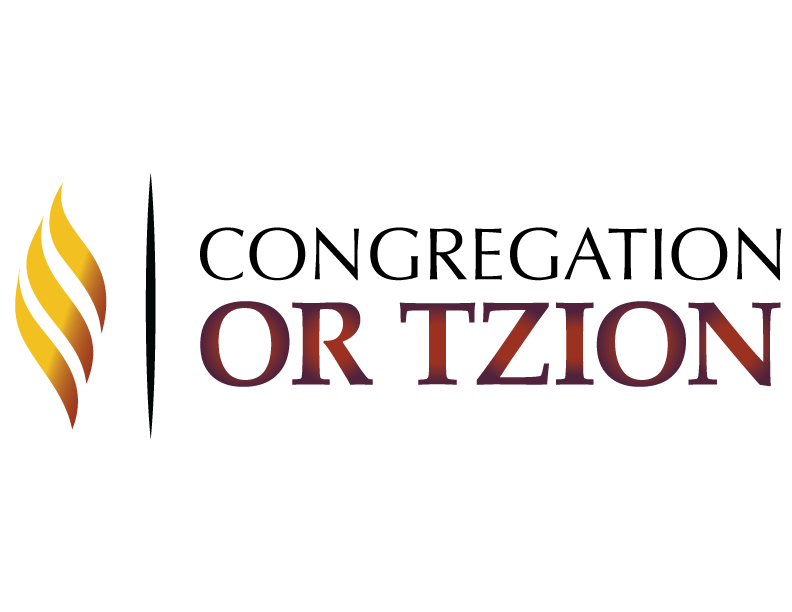 16415 N. 90th Street  ▪  Scottsdale, AZ 85260 PHONE: 480-342-8858 ▪ FAX: 480-393-7990www.congregationortzion.orgDear Congregants and Friends,On behalf of Congregation Or Tzion, thank you for your inquiry regarding an adjustment to dues and/or religious school fees.  Our goal is to welcome all members of the Jewish community. Whether this is your first time seeking abatement, or if you have applied in the past, we thank you in advance for your application.  Being part of a spiritual community requires a financial obligation, and for us to exist as an organization, it is important that everyone contributes to the extent that they are able.  At the same time, we do want to work with you to ensure that your membership does not cause excessive financial strain on your household.Recognizing that individuals may have unique circumstances, we strive to work with applicants on a case-by-case basis, to assist with a reasonable reduction in annual membership dues. Please also be aware that your annual dues may be paid quarterly or monthly via a credit card on file.  We understand the sensitive nature of any financial discussion.  All requests and submitted documentation are kept strictly confidential. An Abatement Application form is enclosed with this letter. Please review this information carefully let us know if you have any questions. All abatement requests are due no later than August 15th. Once the Abatement Committee receives all required information, we will review your application at our next scheduled meeting, and you will be notified promptly of the committee’s decision.  You may also be contacted if further information or clarification is needed.  Please make sure to submit no later than August 15th in order that your application may be considered before the start of the High Holidays. As circumstances may change from year to year, we ask that you reapply each year if you require an adjustment to your dues and/or religious school fees. Once your abatement is approved, you will receive an abatement agreement from our bookkeeper. This agreement MUST be signed and returned no later than August 31st.You are always welcome to email us at treasurer@congregationortzion.org.  Please know that our community greatly values your membership at Congregation Or Tzion. We understand that financial issues often make people uneasy. We will treat your confidential request with fairness, dignity and respect.Thank you,2019-2020 Congregation Or Tzion Abatement CommitteeNorm Kur, TreasurerRachel FeitlingerAbatement Application Form 2019/20Return this form to: treasurer@congregationortzion.org or mail to Norm Kur, 8480 E. Thoroughbred Trail, Scottsdale, AZ 85258All applications must be members-in-good standing.Name   			   Email Address    		    		Contact Phone #   		   Number of Household Members              List the Names and ages of each memberFull Names / Ages	How many years have you been a member      Have you been on abatement before:    YES    NODues Category 2019-2020 (check one)  Newlywed, Year 1* - $360  Newlywed, Year 2 - $360  Family, age 24-29 - $360  Family, age 30-34 - $1020  Family, age 35-39 - $1835  Family, age 40-64 - $2275  Senior Family, 65+ - $1930*Year 1 free if married by OT Clergy  Associate - married - $1000  Associate - single - $500  Single, 24-29 - $180  Single, 30-34 - $585  Single, 35-39 - $970  Single, 40-64 - $1225  Single, 65+ - $945(if applicable) What is the amount of your Religious School Fees (on your July 2019 statement) $         (if applicable) What is the amount of your B’nai Mitzvah Fees (on your July 2019 statement) $        What is the amount of the subsidy you are requesting $         (If requesting an abatement that is more than 50% of your stated dues category, we are now requiring a copy of your 2018 W2 or 1099 tax forms.)Reasons for abatement request. Please share any extenuating financial situations. For example: are you caring for a special needs or elder family member? Has there been a recent job or income loss within the last year? Extenuating medical circumstances? All abatement requests are due by August 15th If your application is submitted prior to this date, you will hear back from us within 10 days.Volunteer! As we partner with you on this request, we are asking for you to partner with us. We need you and/or your family to engage in our participatory culture. Help on a variety of committees, volunteer as a greeter on Shabbat, make birthday phone calls, office assistance, assemble and deliver Mishloah Manot (Purim Baskets), serve as an Usher at High Holiday services… the list of opportunities are endless. Please tell us how we can count on your participation this year: